(Registration cost €20 each by post. It costs €25 on Sunday 28th)Name (PRINT)_______________________________________________________________Address______________________________________________________________________________________________________________________Date of Birth______________Mobile___________________________E-Mail_____________________________________AAI Club if applicable__________________________________________________________I agree to accept the rules and conditions of this event and enter at my own risk.Signature_____________________________Fill in form for each person to be entered and send them to Owen McLoughlin, 17 Barton Drive, Rathfarnham, Dublin 14 by Monday 22nd Sept. with €20 cheque/Postal Order made out to Rathfarnham Athletic Club for each entry. Pick up Number and Goody Bag at Registration Desk in Terenure College Gym, Terenure College on race day 28th Sept (8.00 – 9.30) or at Rathfarnham WSAF AC Clubhouse on the Friday (19.00 – 21.00) 26th or Saturday (12.00 – 17.00) 27th Sept.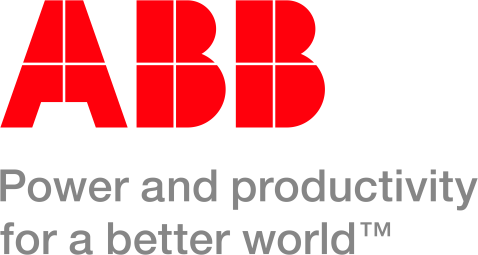 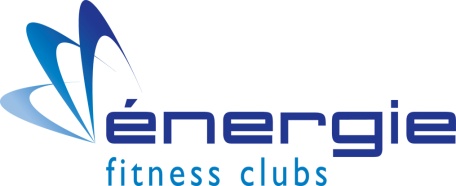 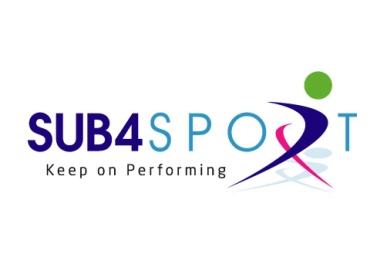 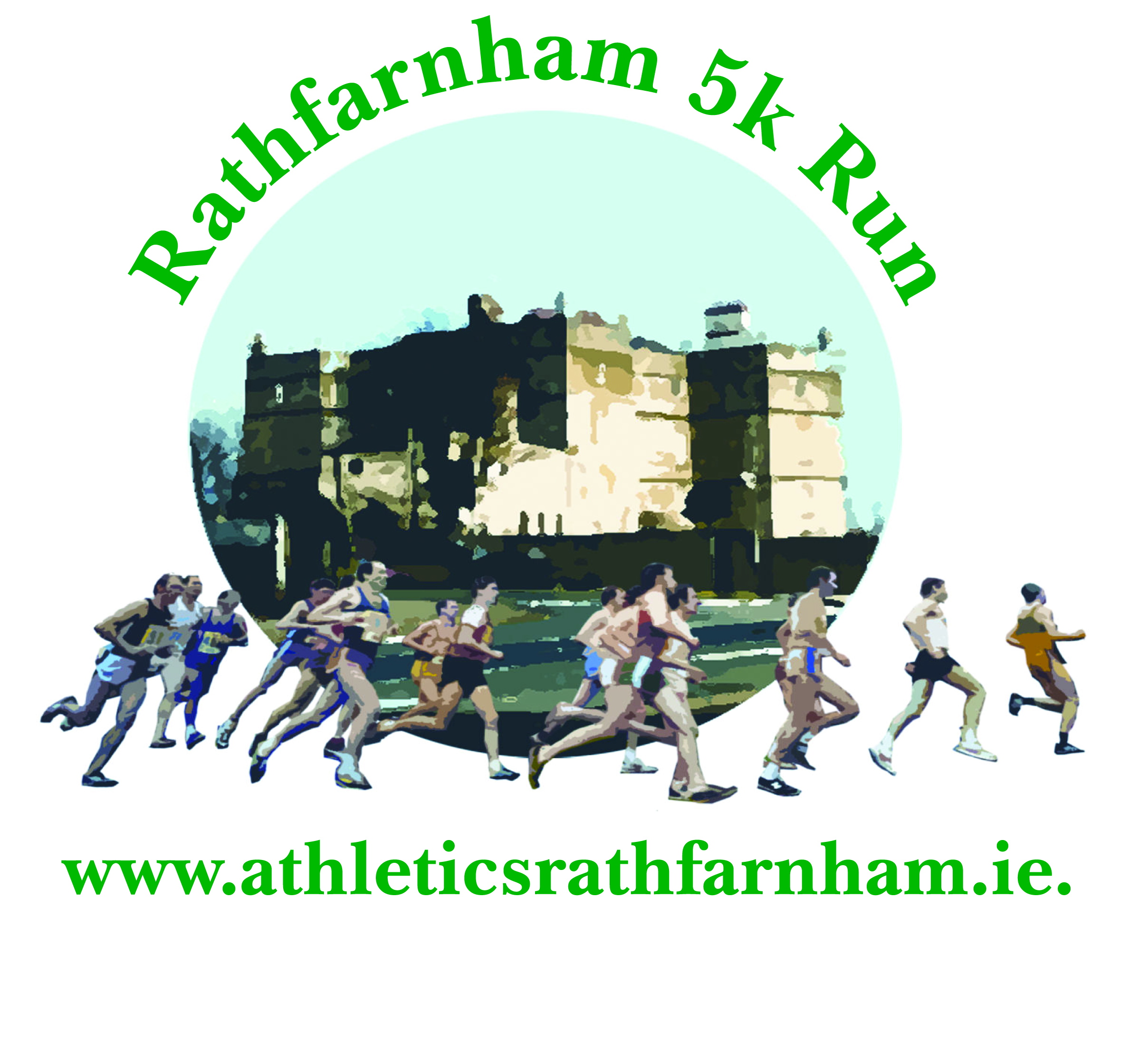 Rathfarnham 5k Run 2014Sunday 28th September at 10.00 Registration FormCircle correct categories:     Male          Female              Junior (U.20)            Senior              MasterOver 40            Over 45            Over 50            Over 55              Over 60             